Fiche de pré-réservation 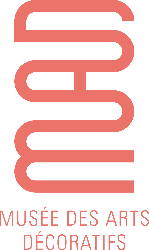 Groupes adultesPublics du champ social A renvoyer à reservation@madparis.fr / informations au 01 44 55 57 66 Conditions d’accueil Selon l’heure de l’activité, prévoir une arrivée 15 minutes avant pour accueil, passage en caisse et au vestiaire. StructureType : 						Dénomination : Adresse : 						CP : 	Ville :  Pays : Num de SIRET : 		Personne organisatriceNom, prénom :  			Fonction : Adresse électronique : 	Téléphone portable (obligatoire) :   Je souhaite recevoir les invitations et actualités des Arts DécoratifsPublicProfil : Nombre de participants, accompagnateurs inclus (20 pers. max.) :  Choix de visiteSite :Musée des Arts décoratifs 		Musée Nissim de Camondo Activité :  Visite guidée éclair 1h 		• français : 65€  Visite guidée ou Parcours 1h30 	• français : 95€  Visite guidée développée 2h 		• français : 125€ 	 Visite-atelier 2h 			• français : 120€ Le droit d’entrée au musée des Arts décoratifs et au musée Nissim de Camondo est gratuit. OBLIGATOIRE – Merci de préciser l’exposition ou le thème choisi : cf. programme en ligne sur notre site internet rubrique ACTIVITES POUR LES GROUPES / CHAMPS SOCIALJour et heure de visite souhaités - indiquer 3 options possibles Date :  				Heure :  Date :  				Heure :  Date :  				Heure : Le musée des Arts décoratifs est fermé le lundi. Les groupes y sont accueillis du mardi au samedi de 10h à 16h30 en continu, le dimanche de 10h à 13h et le jeudi en nocturne jusqu’à 19h30. Le musée Nissim de Camondo est fermé le lundi et le mardi. Les groupes y sont accueillis du mercredi au samedi de 10h à 16h en continu et le dimanche de 10h à 13h. PRECISIONS SUR LE PROFIL DE VOTRE GROUPEAvez-vous des informations à communiquer à la conférencière pour lui permettre d’adapter au mieux sa visite à votre groupe ?